ANHIALO MASĀŽAS GELS AR MELNĀS JŪRAS DŪŅĀM, 300 g (5 VEIDI: AR ARNIKAS, KADIĶA, VĪNOGU KAULIŅU, ROZMARĪNA UN LAVANDAS ĒTERISKAJĀM EĻĻĀM)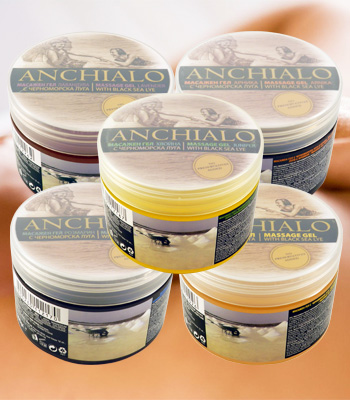 Dabisks produkts, kas nesatur kaitīgas ķīmiskas vielas un konservantus. Ar augstu magnija saturu (MgCl2 un MgSO4). Tam ir relaksējoša, barojoša un mitrinoša iedarbība. Pateicoties augstam magnija saturam mikroelementi un minerālvielas iekļūst dziļi ādā, nodrošinot atjaunojošu un tonizējošu iedarbības uz visu ķermeni. Tiek pielietots locītavu sāpju un muskuļu krampju remdēšanai, artrīta, osteohandrozes, locītavu iekaisumu, sastiepumu, izmežģījumu, lūzumu, neiralģiju, diska trūču gadījumos. Veiksmīgi ārstē hemoroīdus. Periodiski lieto, lai atjaunotu magnija līmeni organismā. Ieteicams sportistiem pēc treniņa. Arniku izmanto sasitumu, sastiepumu, brūču, furunkulu, trofiskučūlu, apdegumu un apsaldējumu dziedēšanai. Arnikas ēteriskajai eļļai ir dezinficējoša, pretiekaisuma un brūču dziedējoša iedarbība. Kadiķa ēteriskā eļļa labvēlīga ietekmē un nomierina nervu sistēmu, samazina trauksmes sindromu, nervus priedzi, garīgu nogurumu, normalizē asins  riti, veicina aizturēto šķidrumu un toksīnu izvadīšanu no organisma. Attīra ādu un palielina tās barjeras funkcijas. Kadiķis ir lielisks palīgs cīņā pret celulītu.Vīnogu ēteriskā eļļa - viens no vēnu un celulīta varikožu paplašinājuma profilakses līdzekļiem, aizsargā organismu no onkoloģiskām saslimšanām, apveltīts ar estrogēna darbību, palīdz tikt galā ar alerģijām un atjaunina organismu.Lavanda, pateicoties tā svērtīgajiem mikroelementiem un unikālam aromātam, spēj relaksēt un nomierināt ķermeni, tā palīdz depresiju, bezmiega, nervus priedzes, galvas sāpju, stresa gadījumos, lavandas ēteriskās eļļas attīra un nomierina garu, noņem dusmas un palīdz veidot pozitīvāku pieeju      dzīvei.Rozmarīnam ir tonizējoša, antiseptiska, pretiekaisuma, imunitāti stimulējoša iedarbība, tas ir labs pretsāpju, mukolītisks un pret reimatisks līdzeklis. Efektīvs anticelulīta līdzeklis, ideāli piemērots taukainai ādai, darbojas kā afrodiziaks. Piemērots mājas procedūrām, kā arī pielietošanai profesionālajos rehabilitācijas centros, SPA un Wellness.Lietošana:Uzklājiet uz problēmatiskartajām zonām, iemasējiet ādā. Izolējiet ar foliju vai polietilēnu plēvi un pēc tam aptiniet ar dvieli. Ļaujiet iedarboties 30 -40 minūtes. Pēc dažām stundām rūpīginoskalot ar ūdeni. Apstrādāt vienreiz dienā vairākas dienas pēc kārtas.МАССАЖНЫЙ ГЕЛЬ С ЧЕРНОМОРСКИМ ЩЕЛОКОМ, 300 г(5 ВИДОВ: С ЭКСТРАКТОМ  АРНИКИ, МОЖЖЕВЕЛЬНИКА, ВИНОГРАДНЫХ КОСТОЧЕК, РОЗМАРИНA И ЛАВАНДЫ)Натуральный продукт, который не содержит вредных химических веществ и консервантов. Высокое содержание магния (MgCl2 и MgSO4). Он обладает расслабляющим, питательным и увлажняющим эффектом. Благодаря высокому содержанию магния микроэлементы и минералы проникают глубоко в кожу, обеспечивая омолаживающие и тонизирующие эффект во всем теле.Он используется для лечения суставной боли и мышечных судорог, артрита, остеохондроза, воспаления суставов, растяжений, трещин, переломов, невралгии, грыжи диска. Успешно лечит геморрой. Периодически используется для восстановления уровня магния в организме. Рекомендуется для спортсменов после тренировки.Арникa используется для лечения синяков, растяжений, ран, фурункулов, трофических язв, ожогов и обморожений. Эфирное масло арникиобладает целебным дезинфицирующим, противовоспалительным и ранозаживляющимдействием.Экстракт можжевельника успокаивает нервную систему, облегчает синдром тревоги, нервное напряжение, умственную усталость, нормализует кровообращение, способствует удалению задержанных жидкостей и токсинов из организма. Очищает кожу и увеличивает ее барьерную функцию, отличный помощник в борьбе с целлюлитом.Экстракт винограда - одна из профилактических мер в борьбе с варикозом и целлюлитом, защищающая организм от онкологических заболеваний, помогает справляться с аллергией и восстанавливает организм.Лаванда, благодаря своим ценным микроэлементам и уникальному аромату, способна расслабить и успокоить тело, помогает при депрессии, бессоннице, нервном напряжении, головных болях, стрессах, эфирные масла лаванды очищают и успокаивают дух, устраняют гнев и помогают создать более позитивный взгляд на жизнь.Розмарин обладает тонизирующим, антисептическим, противовоспалительным, иммуномодулирующим действием, является хорошим обезболивающим, муколитическим и противоревматическим средством. Эффективный антицеллюлитный продукт, идеально подходящий для жирной кожи, действует как афродизиак.Применение: Нанесите на пораженный участок, вмассируйте в кожу. Изолируйте пленкой из фольги или полиэтилена, а затем оберните полотенцем. Позвольте действовать в течение 30-40 минут. Через несколько часов тщательно промойте водой. Применяется раз в день несколько дней подряд.При помощи ультразвука луга проникает глубоко в кожу и, таким образом, ее лечебный эффект значительно усиливается.Массажный гель подходит для домашних процедур, а также для использования в профессиональных реабилитационных центрах, SPA и Wellness.СЪСТАВКИ/СОСТАВ/INCREDIENTS/INCI: AQUA, MAGNESIUM SULFATE, MAGNESIUM CHLORIDE, SODIUM CHLORIDE, ALCOHOL, HYDROXYETHYLCELLULOSE, ROSMARINUS OFFICINALIS LEAF POWDER